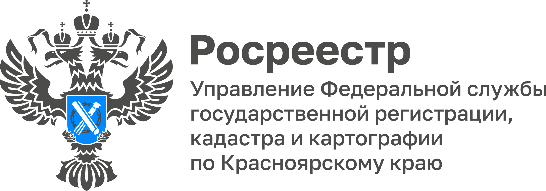 Росреестр информирует: «безбумажный» документооборот В соответствии со статьей 28 Федерального закона от 13.07.2015 № 218-ФЗ «О государственной регистрации недвижимости» (в редакции Закона № 449-ФЗ, далее – Закон № 218-ФЗ) с 29.06.2022 государственный кадастровый учет, государственная регистрация сделки, возникновения, изменения или перехода вещных прав, возникновения ограничения права, обременения объекта недвижимости, в том числе ипотеки, изменения ограничения права, обременения объекта недвижимости на основании договора или иной сделки, включая изменение или дополнение регистрационной записи об ипотеке на основании договора или иной сделки, удостоверяются выпиской из Единого государственного реестра недвижимости (далее – ЕГРН). Формы выписок из ЕГРН, состав содержащихся в них сведений и порядок их заполнения утверждены приказом Росреестра от 04.09.2020 № П/0329 (в редакции приказа Росреестра от 31.03.2022 № П/0115).  Положения статьи 28 Закона № 218-ФЗ об удостоверении государственной регистрации сделок, прав, ограничений прав, обременений объектов недвижимости, возникших на основании сделок, посредством проставления специальной регистрационной надписи на документе, выражающем содержание сделки, с указанной даты утрачивают силу.  В этой связи обращаем внимание, что специальная регистрационная надпись на документах, выражающих содержание сделки (в том числе в случае, если соответствующие заявления были представлены до 29.06.2022), не проставляется при осуществлении с 29.06.2022 государственной регистрации: - сделок (договоров участия в долевом строительстве (далее – ДДУ), договоров аренды, договоров безвозмездного пользования, соглашений об их изменении, расторжении, договоров уступки прав по названным договорам); - вещных прав на основании сделок (договоров об отчуждении); - ограничении прав, обременений объектов недвижимости, возникших на основании сделок (ипотеки, сервитута, найма, доверительного управления); - внесении с 29.06.2022 изменений в записи ЕГРН о правах, ограничениях прав, обременении прав на основании соглашений об изменении, расторжении не подлежащей государственной регистрации сделки. Во всех указанных выше случаях государственная регистрация удостоверяется выпиской из ЕГРН Проведенная государственная регистрация ДДУ, договора уступки прав требования по ДДУ, соглашений об изменении, расторжении ДДУ удостоверяется выпиской из ЕГРН о зарегистрированных ДДУ Проведенная государственная регистрация договоров аренды, договоров безвозмездного пользования, соглашений об их изменении, расторжении, договоров уступки прав по названным договорам, а также государственная регистрация ограничений (обременений) прав, возникших на основании сделки (в том числе ипотеки) удостоверяются выпиской из ЕГРН об основных характеристиках и зарегистрированных правах на объект недвижимости Материалы подготовлены Управлением Росреестра по Красноярскому краю «ВКонтакте» http://vk.com/to24.rosreestrTelegram https://t.me/Rosreestr_krsk24Одноклассники https://ok.ru/to24.rosreestr